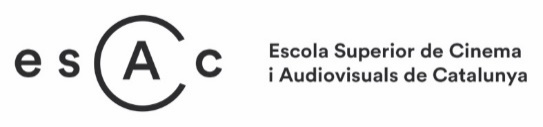 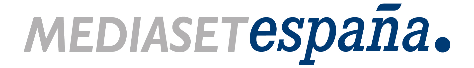 Madrid, 9 de julio de 2020Mediaset España y ESCAC clausuran el primer curso de Showrunners: Aula de Ficción11 alumnos agrupados en cuatro equipos han presentado ante un tribunal de directivos de Mediaset España y ESCAC cuatro proyectos de ficción, asumiendo las responsabilidades de un productor ejecutivo.Paolo Vasile, consejero delegado de Mediaset: “El confinamiento ha permitido a los alumnos centrarse mucho más, han presentado los proyectos de forma extraordinaria y con mucho entusiasmo, que es el condimento de nuestra actividad. Las series de Mediaset España están hoy día en todas las plataformas, y las dos más vistas de la temporada en la televisión en abierto las ha ofrecido Telecinco”Sergi Casamitjana, director de ESCAC: “los alumnos necesitan este barniz, esta capa, de quienes se enfrentan a diario con el negocio. Esto es una industria, donde no solo estás tú y tu ego, sino que tiene que funcionar a todos los niveles, porque el trabajo no se completa hasta que no llegas aquí, al corazón de la industria”.El director de la ESCAC, Sergi Casamitjana, y el consejero delegado de Mediaset España, Paolo Vasile, han clausurado el primer curso de la I edición de ‘Showrunners: Aula de Ficción’. Este programa creado por la Escuela Superior de Cine y Audiovisuales de Cataluña y Mediaset España tiene la finalidad de formar a jóvenes talentos creativos en el ámbito de la ficción, dotándoles de las herramientas necesarias para convertirse en los futuros showrunners de la ficción nacional. Durante dos años, los 11 alumnos seleccionados para formar parte del programa están recibiendo una formación integral en el ámbito de la ficción televisiva para llegar a ejecutar proyectos de ficción audiovisual asumiendo las responsabilidades de un productor ejecutivo.En la sesión de cierre del primero de los dos años lectivos de los que consta el programa, todos ellos han presentado ante el tribunal la evolución de sus proyectos por equipos y el método de trabajo llevado a cabo durante este primer año, que ha dado como resultado cuatro proyectos de ficción de diferentes géneros, desde la comedia hasta el procedimental.El tribunal creado para esta edición está integrado por parte de Mediaset España por Manuel Villanueva, director General de Contenidos y Arantxa Écija, directora de Ficción; y por parte de ESCAC por Aintza Serra, directora del programa, y Oriol Capel, coordinador y tutor.“Quiero dar mi enhorabuena a profesores y alumnos porque todos los proyectos que hoy nos han presentado tienen un sentido. Creo sinceramente que el encierro fruto del confinamiento ha permitido a los alumnos centrarse mucho más, han presentado todo de forma extraordinaria, de forma muy correcta, con mucho entusiasmo, que es el condimento de nuestra actividad”, ha explicado Paolo Vasile, afirmando que “las series de Mediaset España están hoy día en todas las plataformas, y las más vistas de la televisión en abierto las ha ofrecido Telecinco. Por la evolución de nuestro negocio, a través de Mediterráneo Mediaset España Group, hoy podemos producir cualquier serie no solo para nuestros soportes, sino también para terceros”.Para Sergi Casamitjana, director de ESCAC, la visión de los proyectos aportada por Paolo Vasile y los miembros del tribunal de Mediaset España resulta fundamental, dado que “los alumnos de ESCAC necesitan este barniz, esta capa, de quienes se enfrentan a diario con el negocio. Esto es una industria, donde no solo estás tú y tu ego, sino que tiene que funcionar a todos los niveles, porque el trabajo no se completa hasta que no llegas aquí, al corazón de la industria”.Sobre ESCACCon 25 años de experiencia, la Fundación ESCAC ha conseguido con éxito uno de sus propósitos fundacionales: la investigación y potenciación de talento. Así lo demuestran las carreras de graduados como Juan Antonio Bayona, Javier Ruiz Caldera, Mar Coll, Kike Maíllo, Nely Reguera y Dani de la Orden, entre muchos otros.Sobre Mediaset EspañaMediaset España, grupo audiovisual líder de audiencia lineal y consumo digital entre las televisiones de nuestro país, es el mayor creador de contenidos audiovisuales a nivel nacional. Sus series de producción propia se erigen como las más vistas de la televisión en abierto. La compañía ha llegado a acuerdos de distribución, venta y producción exclusiva de ficción y formatos de entretenimiento con las principales plataformas de contenido a nivel mundial y otros operadores, abriendo nuevas ventanas de explotación del contenido y llegando con sus series a cerca de 200 territorios en todo el mundo.